TARIFS 2020 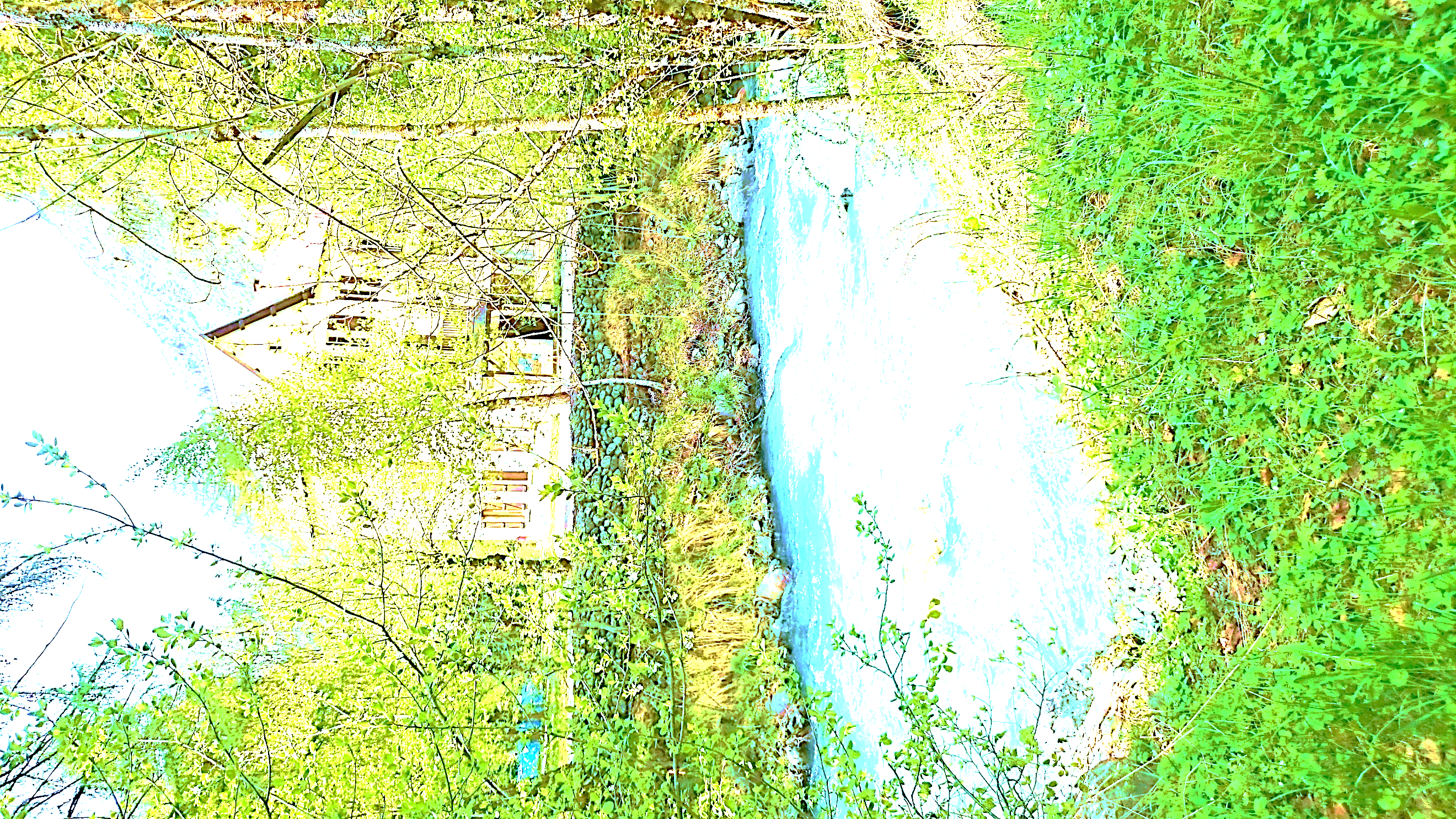 Camping :- Nuit adulte 3,50 € - Nuit enfant (moins de 7 ans) 2,20 €- Emplacement toile ou caravane ou camping-car par jour 3,50 € - Electricité par jour 3,00 € - Lave-linge 3,00 €- Sèche-linge 2,00 € - Taxe de séjour par jour et par personne 0,20 €Gîte d’étape : - Nuit par personne    15€- Forfait draps facultatifs par séjour et par personne 3.50 € - Taxe de séjour par jour et par personne 0,45 €					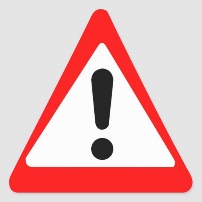 Le COVID-19 et toujours là ! Pour limiter sa propagation par le respect des règles sanitaires, un supplément de 1€/personne/jour est applicable à tous.MERCI